			บันทึกข้อความ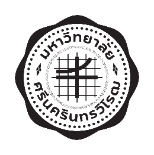 ส่วนงาน   หน่วยงาน/ฝ่าย........................................................................................................................................ที่  ......................................................................... วันที่ ..........................................................................................เรื่อง	ขอส่งโครงการวิจัยเพื่อขออนุญาตการทำวิจัยที่ทำในมนุษย์เรียน	ประธานคณะกรรมการจริยธรรมการวิจัยในมนุษย์ 	(ผ่านผู้บังคับบัญชาเหนือขึ้นไป 1 ระดับ)สิ่งที่ส่งมาด้วย	1.  แบบรายงานข้อมูลเสนอโครงการวิจัยเพื่อขอรับการพิจารณา (AF 01-09) 		2.  โครงร่างการวิจัยฉบับสมบูรณ์เขียนตามแบบฟอร์ม AF 02-09 จำนวน ... ชุด		3.  อิเล็กทรอนิกส์ไฟล์โครงร่างการวิจัย 		ข้าพเจ้า(หัวหน้าโครงการวิจัย)................................................................................................................สังกัดภาควิชา..........................................................ขอส่งโครงการวิจัยเรื่อง.......................................................................เพื่อขออนุญาตทำการวิจัยในคนเป็นเวลา.........เดือน ณ................(ระบุสถานที่จะทำวิจัย)................................................และรับรองว่ายังไม่ได้เริ่มทำการวิจัยระหว่างที่ขอใบอนุญาต พร้อมกับส่งเอกสารเพื่อประกอบการพิจารณา ดังนี้แบบรายงานข้อมูลเสนอโครงการวิจัยเพื่อขอรับการพิจารณา (AF 01-09)โครงร่างการวิจัยฉบับสมบูรณ์ (AF 02-09)เอกสารชี้แจงผู้เข้าร่วมการวิจัย (Participant Information Sheet) ฉบับภาษาไทยหนังสือแสดงความยินยอมเข้าร่วมในโครงการวิจัย (Informed Consent form) ประวัติผู้วิจัยและผู้ร่วมวิจัย (AF 05-09) หลักฐานการอบรมจริยธรรมการวิจัย และแบบฟอร์มเปิดเผยการมีผลประโยชน์ทับซ้อนของผู้วิจัย (AF 06-09)เครื่องมือที่ใช้ในการวิจัย เช่น แบบเก็บข้อมูล (Case Record Form) เครื่องมือสัมภาษณ์อื่น (ถ้ามี).........................................................................................................................จึงเรียนมาเพื่อโปรดพิจารณาอนุมัติด้วย จักเป็นพระคุณยิ่ง(...............................................................)				  หัวหน้าโครงการวิจัย			(...............................................................)			     ผู้บังคับบัญชาเหนือขึ้นไป 1 ระดับศูนย์การแพทย์ปัญญานันทภิกขุ ชลประทาน มหาวิทยาลัยศรีนครินทรวิโรฒข้อมูลของโครงการวิจัยที่ขอ SUBMISSIONแบบเสนอโครงการวิจัยเพื่อขอรับการพิจารณาจากคณะกรรมการจริยธรรมการวิจัยในมนุษย์ศูนย์การแพทย์ปัญญานันทภิกขุ ชลประทาน มหาวิทยาลัยศรีนครินทรวิโรฒชื่อ-นามสกุล (นาย/นาง/นางสาว)............................................................ตำแหน่ง......................................หน่วยงาน/ภาควิชา...................................................โรงพยาบาล/สถาบัน.................................................สถานที่ติดต่อสะดวกที่สุด.............................................................................................................................โทรศัพท์.........................................................................................โทรสาร...................................................ชื่อโครงการวิจัย (ภาษาไทย).........................................................................................................................ตัวพิมพ์ (ภาษาอังกฤษ)..................................................................................................................................สถานที่ทำการวิจัย........................................................................................................................................รูปแบบการวิจัย		เชิงพรรณนา 	    		เชิงวิเคราะห์Cohort/case-control/ตัดขวาง			เชิงทดลองหรือกึ่งทดลอง		อื่นๆระบุ.....................................................วัตถุประสงค์		เพื่อศึกษาธรรมชาติของโรค	เพื่อศึกษาคุณสมบัติของเครื่องมือในการวินิจฉัยโรค			เพื่อศึกษาต้นเหตุของโรค		เพื่อประเมินการรักษา			เพื่อประเมินการป้องกัน		อื่นๆระบุ.....................................................                ทุนสนับสนุนวิจัย	ศูนย์การแพทย์ปัญญานันทภิกขุ ชลประทาน / มศว				ส่วนตัว				ภาคเอกชน 		ภาครัฐบาลเอกสารที่ส่งมา		1. โครงร่างการวิจัยและเอกสารที่กำหนด          2. อิเล็กทรอนิกส์ไฟล์โครงร่างการวิจัย	ลงชื่อ...................................................หัวหน้าโครงการวิจัย					(............................................)					วันที่.........../.............../..........ช่องนี้สำหรับผู้วิจัยกรอกสำหรับเจ้าหน้าที่1.สถานภาพของผู้วิจัย*       บุคลากรใน  มศว.            บุคลากรภายนอก             แพทย์                   ทันตแพทย์       เภสัชกร                        พยาบาล                       Resident/fellow ชั้นปี.............       น.ศ.ป.โท/เอก คณะ................................ มหาวิทยาลัย................................................       อื่นๆ ระบุ.....................................................................................................................รหัสโครงการ...................   ส่งเอกสารทั้งหมดให้งานวิจัยฯ      ครั้งที่ 1วันที่..............................................     ครั้งที่ 2วันที่..............................................      ครั้งที่ 3วันที่..............................................2.แหล่งทุน       ไม่มีทุน       มีทุน*             ภาครัฐ ระบุ  ............................................................................................                           ภาคเอกชน ระบุ ......................................................................................*ต้องจ่ายค่าธรรมเนียมในการพิจารณาโครงการที่ กองทุนวิจัย ศูนย์การแพทย์ปัญญานันทภิกขุ ชลประทาน อาคารเรียนและปฏิบัติการ ฝั่งบี ชั้น 7 งานการเงินและบัญชี     ชำระค่าธรรมเนียมพิจารณา      โครงการ มีใบเสร็จรับ      เงินแนบมาด้วยจำนวนเงิน.....................................      ไม่ต้องชำระค่าธรรมเนียม3.ลักษณะโครงการวิจัย         Clinical  trial                     ส่ง case report form (CRF) มาด้วย         มีการใช้ยาหรือเวชภัณฑ์                     ยังไม่ได้รับการขึ้นทะเบียนจากองค์การอาหารและยา                     มี investigator brochure (IB)                     ขึ้นทะเบียนแล้ว                     แนบเอกสารขึ้นทะเบียนยา / เอกสารกำกับยามาด้วย        ไม่เกี่ยวข้องกับยาหรือเวชภัณฑ์        โครงการวิจัยที่ใช้แบบสอบถาม                     ส่ง questionnaire มาด้วย        อื่นๆ ระบุ.....................................................................................................................       CRF       IB      ทะเบียนยา      questionnaire4.  เอกสารที่ต้องส่งให้คณะกรรมการจริยธรรมการวิจัยในมนุษย์        4.1 บันทึกข้อความขออนุญาตทำวิจัย 1 ชุด        4.2 แบบรายงานข้อมูลเสนอโครงการวิจัยเพื่อขอรับการพิจารณา (AF 01-09) 1 ชุด        4.3 โครงร่างการวิจัยฉบับสมบูรณ์ ตามแบบฟอร์ม AF 02-09 (Protocol/Proposal) 4 ชุด        4.4 เอกสารชี้แจงผู้เข้าร่วมการวิจัย (Participant Information Sheet) 4 ชุด        4.5 หนังสือแสดงเจตนายินยอมเข้าร่วมวิจัย (Informed Consent  Form) 4 ชุด        4.6 ประวัติผู้วิจัยและผู้ร่วมวิจัย หลักฐานการอบรมจริยธรรมการวิจัย และแบบฟอร์ม                 เปิดเผยการมีผลประโยชน์ทับซ้อนของผู้วิจัย        4.7 เครื่องมือ แบบบันทึกข้อมูล แบบสัมภาษณ์ที่ใช้ในการวิจัย 4 ชุด        4.8 เอกสารหรือสิ่งอื่นๆ ที่ใช้ในการประชาสัมพันธ์โครงการวิจัย (ถ้ามี) 4 ชุด        4.9 อื่นๆ............................(เช่น ใบอนุมัติขึ้นทะเบียนยาจาก อย, ใบอนุมัติเครื่องมือแพทย์                     จาก อย, ใบรับรองการพิจารณา EC จากที่อื่น)        4.10 อิเล็กทรอนิกส์ไฟล์โครงร่างการวิจัย     มีเอกสารครบ     ขาดเอกสาร ข้อ....................................................................................................................................................................................................................     ส่งกรรมการ ECส่งวันที่...........................................ประชุมวันที่...................................